This handout is a printed version of the matching terms that can then be tested using the interactive ‘hangman’ version on Wordwall. 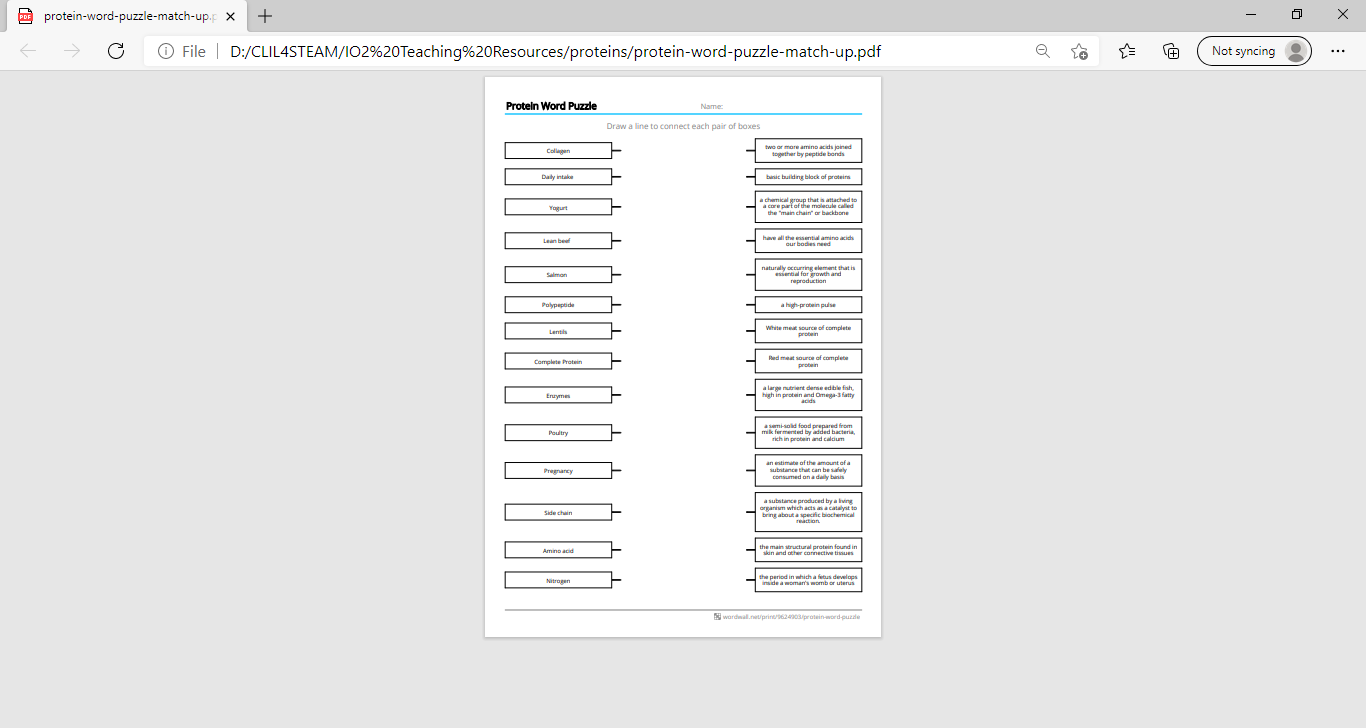 